Załącznik do statutu szkoły zatwierdzonegoUchwałą nr 01/08/2020 Rady Pedagogicznej Szkoły Podstawowej im. Jana Pawła II w Ostrowie Lubelskim z dnia 27 sierpnia 2020 r.w sprawie zmian w statucie szkołyRegulamin oceniania średnia ważonaPodstawą do wystawienia oceny śródrocznej oraz oceny końcoworocznej w szkole jest średnia ważona obliczona w następujący sposób:Każdej ocenie śródokresowej przyporządkowuje się liczbę naturalną, oznaczając jej wagę w hierarchii ocen.Średniej ważonej przyporządkowuje się ocenę szkolną następująco:Formy aktywności i ich waga:Jeżeli nauczyciel chce ocenić inną formę aktywności nieokreśloną w tabeli, ma obowiązek poinformować uczniów o jej wadze.Oceny wstawia się do dziennika lekcyjnego w odpowiednio opisanych kolumnach (Waga 1, Waga 2, Waga 3). Oceny wagi 1 kolorem niebieskim lub czarnym, oceny wagi 2 kolorem zielonym, oceny wagi 3 kolorem czerwonym.Na podstawie ocen uzyskanych przez ucznia w I okresie nauczyciel wystawia ocenę śródroczną.Ocenę końcoworoczną wystawia się na podstawie ocen uzyskanych przez ucznia w drugim okresie oraz średniej ważonej za pierwszy okres liczoną wagą 3.Średnia  ważona  z  pierwszego  okresu  powinna  być  liczona  do  3  miejsc  po  przecinku  i następnie zaokrąglona do dwóch miejsc.Przy	zapisie	ocen	cząstkowych	dopuszcza	się	stosowanie	znaków	„+”	i	„–”, przyporządkowując im odpowiednie wartości według skali:W przypadku, gdy średnia ważona wynosi minimum: 1,55, 2,55, 3,55, 4,55, 5,55 o ocenie decyduje nauczyciel, uwzględniając zaangażowanie ucznia i jego frekwencję na zajęciach.Ogólne kryteria ocenianiaKażdy uczeń ma prawo do wykorzystywania różnych form aktywności w celu poprawienia oceny.Prace klasowe, testy, sprawdziany wiadomości są obowiązkowe, liczone wagą 3.Jeżeli uczeń opuścił pracę klasową (dłuższa nieobecność usprawiedliwiona), to powinien napisać ją w wyznaczonym przez nauczyciela terminie (kryteria ocen nie zmieniają się).Jeżeli uczeń nie przystępuje do pracy pisemnej w uzgodnionym terminie, otrzymuje ocenę niedostateczną.Poprawa sprawdzianów, prac klasowych, kartkówek, testów z wyższych ocen niż ocena niedostateczna, może nastąpić za zgodą nauczyciela. Przy wystawianiu ocen śródrocznych/rocznych  bierze się pod uwagę obydwie oceny uzyskane przez ucznia. Jeżeli z poprawy uczeń otrzymał ocenę niższą lub równą ocenie poprawianej, to nauczyciel nie wpisuje jej do dziennika lekcyjnego.Sprawdziany, prace klasowe, kartkówki, testy poprawia się tylko raz.Na ocenę śródroczną i końcoworoczną uczeń pracuje systematycznie, nie ma możliwości zmiany oceny w wyniku jednorazowego przygotowania się z określonej części materiału.Obliczanie średniej ważonejŚrednią ważoną obliczamy w ten sposób, że mnożymy każdą ocenę przez jej wagę, sumujemy wszystkie iloczyny i dzielimy przez sumę wszystkich wag (jeśli jakaś waga została użyta kilka razy, to tyle samo razy trzeba ją dodać do sumy).Przykład 1waga 3 - oceny: 4+, 3+, 4- ,3, 4waga 2 - oceny: 5, 4, 4+, 1, 2+, 3waga 1 - oceny: 5, 5, 4, 4, 3+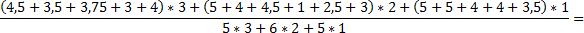 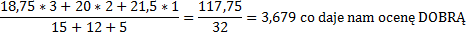 Przykład 2Waga 3 - oceny: 5, 5, 4+, 5-, 4Waga 2 - oceny: 4, 4, 5, 5, 4+Waga 1 - oceny: 5, 5, 5, 5, 5, 4+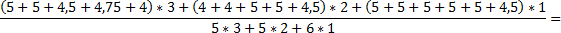 średniastopień1,59 i poniżejniedostatecznyod 1,60 do 2,59dopuszczającyod 2,60 do 3,59dostatecznyod 3,60 do 4,59dobryod 4,60 do 5,59bardzo dobryod 5,60celującyForma aktywnościWaga ocenyPraca na lekcji (indywidualna, w grupach, aktywnyudział w zajęciach)1Udział w konkursach i zawodach sportowych1Odpowiedź ustnaPraca domowa1Kartkówka2Wykonanie pomocy dydaktycznych2Recytacja2Realizacja i prezentacja projektu2Samodzielna praca z mapą konturową,samodzielne rozwiązanie zadania przy tablicy2Praca domowa długoterminowa lub o wyższymstopniu trudności2Osiągnięcia w konkursach i zawodach sportowych3Dyktando3Egzamin próbny3Praca klasowa z działu, sprawdzian, test3Wypracowanie pisane podczas zajęć3Ocena śródroczna przy klasyfikacji rocznej3Ocena66-5+55-4+44-3+33-2+22-1+1Wartość65,755,554,754,543,753,532,752,521,751,51